ROANN 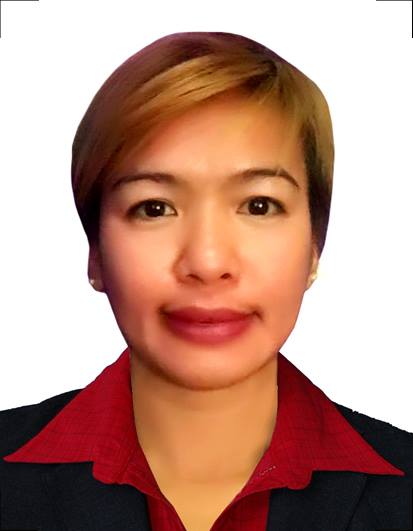 Roann.327607@2freemail.com  Jan 26, 1985Spoon and Bowl building, Defense Road Abu Dhabi CityBSIT- Food Technology 2003-2004RESTAURANT SUPERVISOR   / SALES ASSOCIATE    / CUSTOMERS SERVICEOBJECTIVES	Strong multitasking skills and fast learning ability ensure quick contribution to Your Company. Documented increase in customer retention by delivering a fully integrated customer service solution. Able to efficiently navigate multiple systems while handling complex queries.JOB HISTORYJanuary 2017-2015	Restaurant Supervisor Acai Xpress in Al Wahda Mall Abu Dhabi UAE.Job Description: Hiring training/overseeing .Operation/ordering and managing inventory/building sales and profits/maintain excellent cost control.	Organize special events in the restaurant, including receptions, promotion and corporate lunches.Recognize and formally acknowledge outstanding staff performance to boost company morale and productivity. Carefully Developed relationship and educate customer, resulting a customer satisfaction.2013-2010.	Team Member/Cashier/Food Packer in KFC Al ayn Abu Dhabi UAE.2007-2004.	Cashier/Service Crew Jollibee foods and Corporation in Quezon City PhilippinesJob Description:The first duty of cashier is to greet the customers entering into store. Responsible to interact with customers in a respectful manner regardless of any requests or demands that the customer has. Handling all the cash transaction in the store .Receive payment by cash, cheques, credit card etc.Checking daily cash accounts. Guiding and solving queries of customer. Providing training and assistance to new joined cashier maintaining monthly, weekly and daily report of transactions. Responsible in cleaning up assigned areas of the store during opening and closing time. The food service crew member will be required to assist other employees with their work when required. His/her tasks can also revolve around food preparation, cashier duties, dish cleaning, and food and drink serving2015-2013.	Sales Associate Cum /Cashier Best Life Trading in Al ayn Abu Dhabi UAE2002-2001.	Sales Associate Ever Gotesco Grand Central in Caloocan City Philippines.Job Description:First person meet of the customers when enter the store.Responsible to create, as well as maintain a long-term relationship with their customers so as to represent the store in a positive manner and achieve sales goals while ensuring further business.Responsibilities also include helping customers in making choices, and assisting them to locate items they want to buy, and also providing information about the particular product they are interested in. Responsible to perform tasks, such as operating cash register once a sale has been made. They are also expected to order stock, stock shelves and even manage inventory.2006- 2005	Promoter/Sampler Demo Power in Pasig Philippines.2004 – 2003	Promoter /Cashier Parco Supermarket in Quezon City Philippines.Job Description:Demonstrate and provide information on promoted products/services create a positive image and lead consumers to use it Use lectures, films, charts, and/or slide showsDistribute product samples, brochures, flyers etc. to source new sales opportunities Identify interest and understand customer needs and requirements. Set up booths or promotional stands and stock products Report on demonstration related information (interest level, questions asked, number of samples/flyers distributed etc)Achievements /Training Certification:Six sigma Basic Practitioner	 -December 2016 CertificatedZomato				-Telephone Etiquette Training 2016Employee of the year 		-KFC 2013Gold medal 			-Champs challenges Competition KFC Fastest				  Crew Member 2012 NCII PASSER			-Hotel and Restaurant Services 2008Skills: Communication. Communicate Brand. Customer Assistance.Customer Relations .Customer Service.Dealing With Difficult People. Greeting Customers. Verbal Communication. Management skills.Basic PC knowledge and familiarity with electronic equipment ( cash register, scanners, money counters etc)Excel. MS Word. Power point.HOBBIES:      Listening to music.	Reading Internet Surfing /Networking 					